Name ___________________________________Ms. Pekatos9 REG Per. _______________23 February 2015Directions:  Read scene 3.  Read Juliet’s soliloquy as a dialogue and PARAPHRASE each fear in the passage.  Then, illustrate her fears on the vial outline. JULIET’S SOLILOQUYJULIETINTRO: Farewell! God knows when we shall meet again.I have a faint cold fear thrills through my veins,That almost freezes up the heat of life.I’ll call them back again to comfort me.Nurse!— What should she do here?My dismal scene I needs must act alone.Come, vial.FEAR 1: What if this mixture do not work at all?Shall I be married then tomorrow morning?No, no, this shall forbid it. Lie thou there. Laying down her dagger.FEAR 2:  What if it be a poison which the friarSubtly hath minist’red to have me dead,Lest in this marriage he should be dishonor’dBecause he married me before to Romeo?I fear it is, and yet methinks it should not,For he hath still been tried a holy man.FEAR 3: How if, when I am laid into the tomb,I wake before the time that RomeoCome to redeem me? 	There’s a fearful point!Shall I not then be stifled in the vault,To whose foul mouth no healthsome air breathes in,And there die strangled ere my Romeo comes?FEAR 4: Or if I live, is it not very likeThe horrible conceit of death and night,Together with the terror of the place—As in a vault, an ancient receptacle,Where for this many hundred years the bonesOf all my buried ancestors are pack’d…O, if I wake, shall I not be distraught,Environed with all these hideous fears,And madly play with my forefathers’ joints,And pluck the mangled Tybalt from his shroud,And in this rage, with some great kinsman’s bone,As with a club, dash out my desp’rate brains?O, look! Methinks I see my cousin’s ghostSeeking out Romeo, that did spit his bodyUpon a rapier’s point. Stay, Tybalt, stay!Romeo, Romeo, Romeo! Here’s drink—I drink to thee.She falls upon her bed, within the curtains.Juliet’s Soliloquy1.  Illustrate each fear that Juliet describes as she makes her decision about whether to drink the vial. Put these images and explanations around the bottle.2. Choose and copy the 2 most important lines from this scene into the center of the bottle. They should portray Juliet’s motivation for her final decision.  Use perfect punctuation and MLA style to cite the lines.  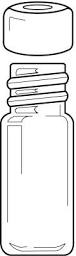 